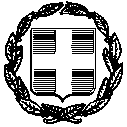 ΥΠΕΥΘΥΝΗ ΔΗΛΩΣΗ (άρθρο 8 Ν.1599/1986)Η ακρίβεια των στοιχείων που υποβάλλονται με αυτή τη δήλωση μπορεί να ελεγχθεί με βάση το αρχείο άλλων υπηρεσιών (άρθρο 8 παρ. 4 Ν. 1599/1986)Ημερομηνία:      ……….20……Ο – Η Δηλ.(Υπογραφή)(1) Αναγράφεται από τον ενδιαφερόμενο πολίτη ή Αρχή ή η Υπηρεσία του δημόσιου τομέα, που απευθύνεται η αίτηση.(2) Αναγράφεται ολογράφως. (3) «Όποιος εν γνώσει του δηλώνει ψευδή γεγονότα ή αρνείται ή αποκρύπτει τα αληθινά με έγγραφη υπεύθυνη δήλωση του άρθρου 8 τιμωρείται με φυλάκιση τουλάχιστον τριών μηνών. Εάν ο υπαίτιος αυτών των πράξεων σκόπευε να προσπορίσει στον εαυτόν του ή σε άλλον περιουσιακό όφελος βλάπτοντας τρίτον ή σκόπευε να βλάψει άλλον, τιμωρείται με κάθειρξη μέχρι 10 ετών.(4) Σε περίπτωση ανεπάρκειας χώρου η δήλωση συνεχίζεται στην πίσω όψη της και υπογράφεται από τον δηλούντα ή την δηλούσα. ΠΡΟΣ(1):ΔΗΜΟ ΜΥΤΙΛΗΝΗΣΔΗΜΟ ΜΥΤΙΛΗΝΗΣΔΗΜΟ ΜΥΤΙΛΗΝΗΣΔΗΜΟ ΜΥΤΙΛΗΝΗΣΔΗΜΟ ΜΥΤΙΛΗΝΗΣΔΗΜΟ ΜΥΤΙΛΗΝΗΣΔΗΜΟ ΜΥΤΙΛΗΝΗΣΔΗΜΟ ΜΥΤΙΛΗΝΗΣΔΗΜΟ ΜΥΤΙΛΗΝΗΣΔΗΜΟ ΜΥΤΙΛΗΝΗΣΔΗΜΟ ΜΥΤΙΛΗΝΗΣΔΗΜΟ ΜΥΤΙΛΗΝΗΣΔΗΜΟ ΜΥΤΙΛΗΝΗΣΔΗΜΟ ΜΥΤΙΛΗΝΗΣΟ – Η Όνομα:Επώνυμο:Επώνυμο:Επώνυμο:Όνομα και Επώνυμο Πατέρα: Όνομα και Επώνυμο Πατέρα: Όνομα και Επώνυμο Πατέρα: Όνομα και Επώνυμο Πατέρα: Όνομα και Επώνυμο Μητέρας:Όνομα και Επώνυμο Μητέρας:Όνομα και Επώνυμο Μητέρας:Όνομα και Επώνυμο Μητέρας:Ημερομηνία γέννησης(2): Ημερομηνία γέννησης(2): Ημερομηνία γέννησης(2): Ημερομηνία γέννησης(2): Τόπος Γέννησης:Τόπος Γέννησης:Τόπος Γέννησης:Τόπος Γέννησης:Αριθμός Δελτίου Ταυτότητας:Αριθμός Δελτίου Ταυτότητας:Αριθμός Δελτίου Ταυτότητας:Αριθμός Δελτίου Ταυτότητας:Τηλ:Τηλ:Τόπος Κατοικίας:Τόπος Κατοικίας:Οδός:Αριθ:ΤΚ:Αρ. Τηλεομοιοτύπου (Fax):Αρ. Τηλεομοιοτύπου (Fax):Αρ. Τηλεομοιοτύπου (Fax):Δ/νση Ηλεκτρ. Ταχυδρομείου(Εmail):Δ/νση Ηλεκτρ. Ταχυδρομείου(Εmail):Με ατομική μου ευθύνη και γνωρίζοντας τις κυρώσεις (3), που προβλέπονται από τις διατάξεις της παρ. 6 του άρθρου 22 του Ν. 1599/1986, δηλώνω ότι κατά τα προβλεπόμενα στην παρ. 2 του άρθρου 79 του Ν. 4412/2016, σύμφωνα με την 83/2020 μελέτη της Διεύθυνσης Τεχνικών Υπηρεσιών του Δήμου Μυτιλήνης, επιβεβαιώνω ότι πληρώ τις ακόλουθες προϋποθέσεις: α) δεν βρίσκομαι σε μία από τις καταστάσεις των άρθρων 73 και 74 του Ν. 4412/16 για τις οποίες οι οικονομικοί φορείς αποκλείονται ή μπορούν να αποκλεισθούν από την διαδικασία σύναψης σύμβασης με τον Δήμο Μυτιλήνης. β) πληρώ τα σχετικά κριτήρια επιλογής τα οποία έχουν καθοριστεί, σύμφωνα με τα άρθρα 75, 76 και 77, του Ν. 4412/16   γ) σε περίπτωση ανάθεσης από το Δήμο Μυτιλήνης, πληρώ όσα αναφέρονται στο άρθρο 5 της Συγγραφής Υποχρεώσεων και δεσμεύομαι να προσκομίσω προς απόδειξη των ανωτέρω, τα ακόλουθα δικαιολογητικά, οποτεδήποτε μου ζητηθούν από την υπηρεσία:Απόσπασμα ποινικού μητρώου. Η υποχρέωση αφορά ιδίως: αα) στις περιπτώσεις εταιρειών περιορισμένης ευθύνης (Ε.Π.Ε.) και προσωπικών εταιρειών (Ο.Ε. και Ε.Ε.), τους διαχειριστές, ββ) στις περιπτώσεις ανωνύμων εταιρειών (Α.Ε.), τον Διευθύνοντα Σύμβουλο, καθώς και όλα τα μέλη του Διοικητικού Συμβουλίου. Φορολογική ενημερότηταΑσφαλιστική ενημερότηταΑποδεικτικά έγγραφα νομιμοποίησης Παραστατικά εκπροσώπησης, σε περίπτωση συμμετοχής με αντιπρόσωπο.Βεβαίωση εγγραφής στα Μητρώα Εργοληπτικών Επιχειρήσεων (ΜΕΕΠ) της Γενικής Γραμματείας Δημοσίων Έργων του ΥΠΕΧΩΔΕ ή στα Μητρώα Εμπειροτεχνιτών της της Περιφερειακής Ενότητας Μυτιλήνης για έργα κατηγορίας οικοδομικών με όριο προϋπολογισμού είκοσι χιλιάδες ευρώ (20.000 €) και με την προϋπόθεση ότι πληρούν τα προβλεπόμενα από τον Ν. 4412/2016 και την κείμενη νομοθεσία.